В соответствии с Федеральным законом от 21.12.1994 №68-ФЗ «О защите населения и территорий от чрезвычайных ситуаций природного и техногенного характера», постановлением Правительства Российской Федерации от 30.12.2003 №794 «О единой государственной системе предупреждения и ликвидации чрезвычайных ситуаций», постановлением Правительства Оренбургской области от 30.11.2009 №593-п  «Об утверждении положения об Оренбургской территориальной подсистеме единой государственной системы предупреждения и ликвидации чрезвычайных ситуаций», постановляю:1. Отменить с 21 часов 00 минут 23 сентября 2022 года на территории муниципального образования Соль-Илецкий городской округ режим повышенной готовности, введенный постановлением администрации муниципального образования Соль-Илецкий городской округ от 22.07.2022 №1435-п «О введении на территории муниципального образования Соль-Илецкий городской округ режима повышенной готовности», в связи с устранением обстоятельств, послуживших основанием для введения режима повышенной готовности, связанных с угрозой возникновения очагов природных пожаров на территории муниципального образования Соль-Илецкий городской округ.2. Перевести с 21 часов 00 минут 23 сентября 2022 года силы и средства Соль-Илецкого звена Оренбургской территориальной подсистемы единой государственной системы предупреждения и ликвидации чрезвычайных ситуаций в режим повседневной деятельности.3. Признать утратившим силу постановление администрации муниципального образования Соль-Илецкий городской округ от 22.07.2022 №1435-п «О введении на территории муниципального образования Соль-Илецкий городской округ режима повышенной готовности». 4. Контроль за исполнением данного постановления возложить на заместителя главы администрации муниципального образования Соль-Илецкий городской округ по работе с территориальными отделами Першина Н.А.5. Постановление вступает в силу после его подписания и подлежит размещению на официальном сайте муниципального образования Соль-Илецкий городской округ.Глава муниципального образованияСоль-Илецкий городской округ                                                  В.И. ДубровинРазослано: прокуратуре Соль-Илецкого района, отделу по делам ГО, ПБ и ЧС, организационному отделу, управлению по организации работы с территориальными отделами, МКУ «ЕДДС», МБУ «Отдел материально-технического обеспечения», 6 ПСЧ 9 ПСО ФПС ГПС ГУ МЧС России по Оренбургской области, членам КЧС и ОПБ. 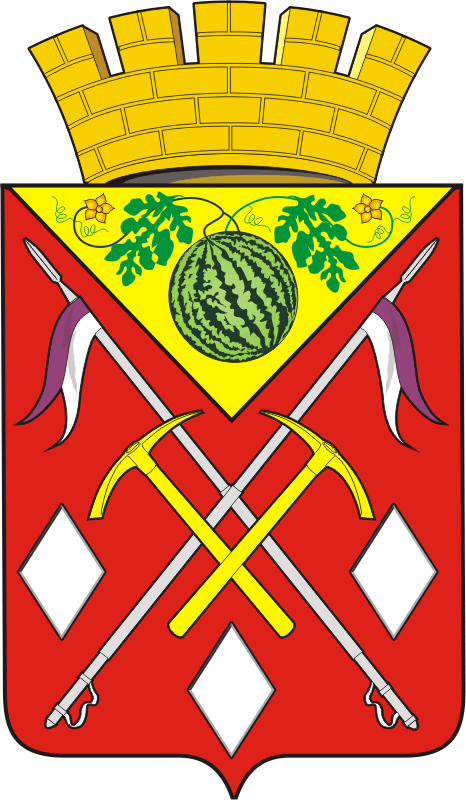 АДМИНИСТРАЦИЯМУНИЦИПАЛЬНОГО ОБРАЗОВАНИЯСОЛЬ-ИЛЕЦКИЙ ГОРОДСКОЙ ОКРУГОРЕНБУРГСКОЙ ОБЛАСТИПОСТАНОВЛЕНИЕ21.09.2022 № 1864-пОб отмене на территории  муниципального образования Соль-Илецкий городской округ режима повышенной готовности